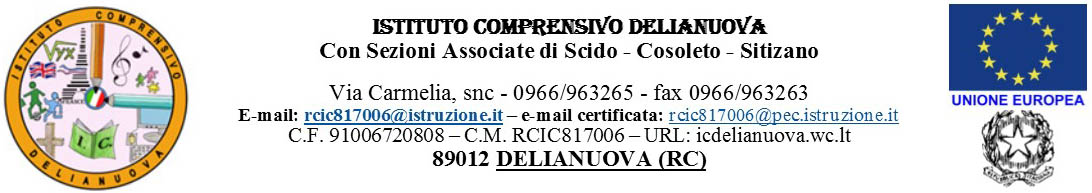 Relazione del Dirigente Scolastico al Consiglio di Istituto (Decreto Legislativo n°165/2001 art. 25, comma 6)(D.I. 129/2018, art.10)Anno scolastico 2018/2019Approvata dal Consiglio d’Istituto del 27/06/2019.PremessaLa presente relazione è elaborata ai sensi dell’art.25 comma 6 del D.L.vo 165/2001, il quale così recita “Il Dirigente presenta periodicamente al Consiglio di Circolo o al Consiglio di Istituto motivata relazione sulla direzione e il coordinamento dell’attività formativa, organizzativa ed amministrativa al fine di garantire la più ampia informazione e un efficace raccordo per l’esercizio della competenze degli organi della istituzione scolastica”, e dell’art.10 del D.I. 129/2018 che assegna al Consiglio di Istituto il compito di verificare, entro il 30 giugno, lo stato di attuazione del Programma Annuale, al fine delle modifiche che si rendano necessarie, sulla base di apposito documento predisposto dal Dirigente. Si tratta dunque di verificare lo stato di avanzamento delle attività, sia per il funzionamento amministrativo che didattico, e stabilire quali sono state le scelte strategiche vincenti e quali criticità si sono evidenziate, per regolare le attività dell’anno successivo. Questo documento di verifica tiene conto e delinea una sintesi di quanto già esaminato e valutato nelle riunioni a livello di staff / team di Presidenza, gruppi di lavoro, consigli di interclasse e classe, di Collegio dei Docenti e di Consiglio di Istituto, vale a dire di tutti gli elementi emersi negli spazi decisionali in essere nell’Istituto, nei quali si adottano le scelte congruenti con l’esecuzione del Piano dell’Offerta Formativa e del Piano Annuale delle Attività e con i relativi impegni finanziari, anche al fine di prendere in esame i nuovi progetti e gli eventuali nuovi assetti organizzativi per il prossimo anno scolastico. Documenti base dell’offerta formativa e dei servizi connessiPiano dell’offerta Formativa (PTOF) dell’Istituto.Rappresenta la carta di identità della nostra scuola per quanto riguarda l’attività educativa e didattica. Essendo scaduto nel 2018 il terzo anno di vigenza, esso è stato aggiornato dal Collegio dei Docenti e nella seduta del 16/01/2019, con delibera n.8, è stato approvato e rimarrà in vigore per il triennio 2019- 2022. Esso è stato predisposto ed aggiornato sulla base degli indirizzi per le attività della scuola e delle scelte di gestione e di amministrazione definiti nell’ Atto d’Indirizzo da me diramato il 12/09/2018 (Prot. n.3428/II.3). Per la predisposizione del “nuovo” PTOF, il MIUR ha messo a disposizione una piattaforma all’interno del portale SIDI ma, trattandosi di una misura sperimentale e facoltativa, si è deciso di aggiornare e revisionare quello già esistente, mantenendo il medesimo numero di sezioni e la struttura. Ciò sia per evitare un significativo aggravio di lavoro sia perché  era stato già fatto un ottimo lavoro sul PTOF l’anno prima, allorquando era stata studiata una veste grafica completamente diversa e più vivace, era stato inserito il  Curricolo Verticale delle Competenze Trasversali di Cittadinanza, era stata aggiunta la Vision, che prima mancava ( con i seguenti obiettivi: Innovazione didattica, Innovazione nella comunicazione e Innovazione all’interno dell’organizzazione) e rimodulata la Mission (“Scuola tecnovigile per alunni tecnorapidi”). L’attuale PTOF, documento flessibile e che può essere migliorato e modificato durante ogni anno scolastico, con l’apporto collegiale di tutta la comunità scolastica, è stato aggiornato, per il corrente anno scolastico con l’Atto d’indirizzo del D.S. per l’a.s. 2018/2019, i Progetti (graduati rispettando le priorità previste nel RAV e secondo i criteri stabiliti dal Collegio dei docenti del 3/9/2018 con Del. N. 14), il Piano delle uscite, le modifiche delle parti amministrative di rito (risorse professionali, Commissioni, Dipartimenti, Team, Organi Collegiali). E’ stata riorganizzata la sezione relativa al Cyber-bullismo (con l’illustrazione della L. 18 giugno 2017, l’aggiunta della sezione intitolata “Che cosa si intende per “cyberbullismo?” e l’illustrazione delle iniziative messe già in atto dal nostro Istituto per arginare e combattere il fenomeno). La parte dedicata alla Valutazione (sez. 6) è stata rivista in considerazione delle nuove norme introdotte e, in particolare, sono stati inseriti i “Criteri per la NON AMMISSIONE alla classe successiva e agli Esami di Stato (per la Scuola secondaria di primo grado)”, i “Descrittori per la valutazione del comportamento relativamente alla valutazione degli alunni della Scuola secondaria di Primo grado”, le “Deroghe relative alla validità dell’anno scolastico” i nuovi modelli adottati di recente per la “Certificazione delle competenze al termine della scuola primaria e al termine del Primo Ciclo d’istruzione”;Anche il capitolo sull’ Integrazione (sez. 5) è stato riorganizzato inserendo prima la normativa di riferimento, le azioni messe in atto nel nostro Istituto per una reale politica di inclusione, gli aspetti organizzativi e gestionali coinvolti nel cambiamento inclusivo (chi fa cosa, livelli di responsabilità nelle pratiche di intervento, ecc.) ed i Progetti, primo fra tutti il Progetto di screening che tanto successo ha riscontrato presso le famiglie. Si tratta di iniziative, azioni e procedure ben collaudate  che fanno dell’Istituto Comprensivo di Delianuova un polo d’eccellenza per ciò che concerne l’inclusione.Inoltre nella Sezione 4 è stato inserito il Progetto “Scuola sicura”, progetto verticale sulla sicurezza, rivolto a tutti gli alunni e calibrato sulla diversa età dei minori dei vari plessi che, strutturato già dal presente anno scolastico, sarà avviato all’inizio del prossimo, previa individuazione delle professionalità interne per la sua attuazione, sotto la supervisione del DS e del Responsabile del Servizio di Prevenzione e Protezione;Infine è stata prevista una parte dedicata alla Rendicontazione sociale (sez. 2.3) e il Piano per la formazione dei docenti per il triennio 2019-22. Tutto il lavoro è stato discusso e rivisto in collaborazione con l’apposita Commissione PTOF. Ultimati i lavori, è stata presentata ai colleghi una bozza sul sito in modo da renderlo consultabile da tutte le componenti scolastiche e da tutti i portatori di interesse e poi socializzato e approvato al Collegio Docenti del 16 gennaio 2019. Il Consiglio d’Istituto ha poi (precisamente nella riunione del 17/01/2019), approvato con delibera n.6, il PTOF per il triennio 2019/2022, con le modifiche e le integrazioni apportate dal Collegio. Piano delle Attività rispettivamente del personale docente e del personale ATA.Il primo è stato approvato con delibera n. 6 dal Collegio dei Docenti il 12/09/2018.Il secondo, sentito il personale ATA nelle assemblee tenutesi nel mese di settembre, è stato predisposto dal DSGA, sulla base della Direttiva di massima sui Servizi generali ed amministrativi, da me impartitagli con atto prot. n. 3444/II.9 del 12/09/2018 e rimodulata in data 15/09/2018 con atto prot. n. 3490/II.6. Esso è stato adottato con mio Decreto prot. n.5240/II.5 del 17/12/2018 e pubblicato sul Sito web dell’Istituto. Entrambi i documenti sono stati redatti per assicurare un’organizzazione efficiente delle attività per il funzionamento della scuola, sulla scorta delle risorse umane e materiali assegnate e disponibili nell’anno scolastico di riferimento al fine di realizzare il PTOF. Programma Annuale 2018 per l’esercizio finanziario 2019 dell’Istituto Comprensivo.Si tratta di un documento contabile che viene elaborato da ciascuna scuola sulla base dei bisogni reali e contestualizzati degli alunni e del territorio, secondo quanto previsto dall’art. 3 del DPR 275/1999. Esso ha una durata annuale (in quanto l’esercizio finanziario coincide con l’anno solare) e indica sostanzialmente le entrate e le uscite che si prevede di affrontare nel corso dell’esercizio finanziario. E’ stato predisposto nei termini previsti dalla normativa, sulla base dell’avanzo di amministrazione presunto al 31/12/2018.Le scelte della pianificazione finanziaria, rappresentata dal Programma Annuale, sono state debitamente illustrate e motivate da apposita relazione da me redatta, la quale costituisce un documento “politico” della Dirigenza, volto cioè ad illustrare quali obiettivi bisogna realizzare e, soprattutto, come realizzarli concretamente attraverso l’impiego delle risorse disponibili.L’individuazione del “cosa” e del “come” deve avvenire in coerenza con le previsioni del PTOF. La nuova tempistica stabilita dal nuovo Regolamento Amministrativo-Contabile (Decreto Interministeriale n. 129/2018) che ha sostituito il D.I. 44/2001, è stata rispettata, difatti la Giunta Esecutiva si è riunita il 12 febbraio 2019 per la preparazione dei lavori del Consiglio d’Istituto e quest’ultimo, nella seduta del 13 febbraio 2019, dopo il parere favorevole di regolarità contabile dei Revisori dei Conti, ha approvato il Programma Annuale 2019 e la relazione illustrativa del D.S.OBIETTIVI COMPLESSIVI DEL PROGRAMMA ANNUALE - AMPLIARE L’OFFERTA FORMATIVA – CONTINUARE LA FORMAZIONE IN TEMA DI SICUREZZA AVVIANDO SEMINARI FORMATIVI PER I DIPENDENTI E PER GLI ALUNNI - PROGETTARE UN PIANO DI INTERVENTI finalizzato al recupero degli apprendimenti in lingua italiana, matematica e lingua inglese, anche per migliorare i dati dell’Istituto nelle prove nazionali standardizzate (INVALSI); - SOSTENERE UN ADEGUATO PERCORSO DI CONTINUITA’, in stretta connessione con l’orientamento, sia nei passaggi interni all’istituzione scolastica, sia ‘in entrata’ e in ‘uscita’ da essa, anche attraverso una raccolta sistematica di dati sui ‘risultati a distanza’. - CONTINUARE A PROMUOVERE L’INNOVAZIONE DIGITALE E LA DIDATTICA LABORATORIALE per lo sviluppo delle competenze digitali degli studenti;- CONTINUARE A PROMUOVERE la formazione dei Docenti per l’innovazione didattica;-CONTINUARE A PROMUOVERE LA FORMAZIONE RIVOLTA AI GENITORI sulle tematiche legate al disagio giovanile.Per il perseguimento di tali obiettivi ho continuato a porre particolare attenzione ad una generale razionalizzazione nell’impiego delle risorse economiche, invero scarse, di cui l’Istituto dispone.Più precisamente:-dato il validissimo contributo fornito all’Istituto nel corso del precedente anno scolastico, è stata programmata la conferma dell’incarico di Responsabile del Servizio di Prevenzione e Protezione dai rischi per la salute e la sicurezza all’Ing. Catalano, rivedendone di poco la parte retributiva e, soprattutto, prevedendo la formazione in servizio dei docenti in tema di sicurezza ed anche promuovendo la predisposizione di un Progetto verticale di formazione rivolto agli studenti di tutti gli ordini di scuola, sempre sul tema della sicurezza;-per ciò che concerne la formazione rivolta alle famiglie, ho previsto uno stanziamento di risorse, pur nella modica quantità consentita dal nostro bilancio, da destinarsi al settore della convegnistica, che tanto successo e tanta soddisfazione ha dato durante i trascorsi anni scolastici, significando e sottolineando l’essere il nostro Istituto un punto di riferimento culturale per l’intera comunità deliese e focalizzando l’attenzione su tematiche di grande interesse sociale ed educativo;-sono stati previsti i consueti stanziamenti per il rinnovo della copertura assicurativa ad ampio spettro degli alunni, per l’acquisto di toner per le stampanti e per l’acquisto di materiale igienico-sanitario;-per quanto riguarda le spese bancarie di tenuta del conto corrente e quelle destinate al Responsabile esterno per la gestione dei dati personali, si è ritenuto di aderire, a scadenza dei rispettivi contratti, alle Reti di Scopo aventi come capofila l’Istituto “Severi” di Gioia Tauro, Scuola polo dell’Ambito 11 di Reggio Calabria, al fine di ottenere più vantaggiose condizioni economiche, sempre nell’ottica, perseguita dalla questa Dirigenza, di un’ottimizzazione dell’uso delle esigue risorse economiche assegnate all’I.C. di Delianuova;-si è ritenuto di promuovere un Progetto di Rendicontazione sociale al fine di coinvolgere maggiormente le famiglie non solo per incoraggiarle al versamento del contributo volontario, istituito lo scorso anno con delibera del Consiglio d’Istituto, ma anche per accrescere la consapevolezza dell’utenza sul significativo livello qualitativo dei servizi formativi offerti dall’Istituto e delle tante iniziative culturali intraprese;-è stata programmata (ed attuata), altresì, una politica di concentrazione  delle modeste risorse disponibili per i Progetti extracurricolari su poche ma qualificanti iniziative, prevedendo, in particolare, di incrementare le risorse per i Progetti di recupero e potenziamento, non solo aumentando le ore di lezione pomeridiane in Italiano e Matematica, ma anche stanziando risorse per il recupero in Inglese (al fine di combattere la varianza tra plessi e, contemporaneamente, per consolidare i risultati positivi raggiunti in alcune classi)  e, soprattutto, delocalizzando gli stessi corsi di recupero a vantaggio degli allievi del plesso Scuola Secondaria di 1° grado di Cosoleto. Ciò per “aggredire” il fenomeno della varianza tra le classi parallele dei diversi plessi. -per quanto riguarda i Progetti di ampliamento dell’offerta formativa (in orario curricolare ed extracurricolare si è data la precedenza a quelli finalizzati al potenziamento della capacità di comprensione dell’Italiano (Progetti di lettura), a quelli innovativi (coding), a quelli di potenziamento delle capacità logiche (scacchi) e quelli tesi a promuovere corretti stili di vita (attività motorie, educazione alimentare ecc.). Ciò in perfetta coerenza con quanto riportato nel RAV;-infine, per promuovere l’acquisizione delle competenze digitali da parte dei docenti di Scuola Primaria, in modo che essi possano stare al passo con i c.d. digital natives, si è previsto di destinare alcune risorse a docenti interni per l’organizzazione di un corso di alfabetizzazione/formazione. Per problemi di salute di uno dei due gestori del sito web, individuati quali formatori, il corso é stato calendarizzato soltanto nell’ultimo scorcio d’anno e gli incontri partiranno alla fine giugno.Ai sensi del sopra citato D.I. 129/2018 (art. 10), la scadenza per la verifica dell’attuazione del Programma Annuale è il 30 giugno e difatti nel Consiglio d’Istituto del 27 giugno, con apposita relazione da me predisposta con il supporto del DSGA, è stata illustrata la situazione delle entrate, degli impegni assunti e dei pagamenti eseguiti.Conto consuntivo 2018E’ il documento amministrativo-contabile nel quale vengono riepilogati e unificati tutti i dati contabili della gestione scolastica; è stato predisposto secondo la normativa vigente (D.I. 129/2018), dal DS con la collaborazione del DSGA.  Esso, accompagnato da dettagliata relazione del DS, è stato inviato al Revisore MIUR Dr. Benincasa. Si è ancora in attesa del parere di regolarità contabile in quanto l’altro Revisore non è ancora stato nominato dal MEF. Nella seduta del 27 giugno il Consiglio d’Istituto lo ha approvato con riserva, in attesa del suddetto parere. Contrattazione Integrativa a livello di IstitutoIn data 18/12/2018 è stato sottoscritto il Contratto Integrativo d’Istituto, ai sensi dell’art. 22 C.C.N.L. Scuola 2018, tra la parte datoriale, le RSU d’Istituto Prof.ssa Carmela Serafino e Assistente Amministrativo Sig. Pasquale Potitò e, in rappresentanza delle Organizzazioni sindacali firmatarie del Contratto del 18/12/2018, il Segretario Regionale CILS Arcangelo Carbone e l’Ins. Michela Papalia della UIL. Tale Contratto è stato sottoscritto poiché formulato e strutturato in sintonia funzionale con i fondamentali documenti di pianificazione strategica che regolano la vita dell’istituto che sono: - - il Piano Triennale dell’Offerta Formativa ed il Piano annuale delle attività del Personale Docente e ATA.Utilizzazione del FISCon nota  MIUR prot. n° 19107  del 28/09/2018 all’Istituto Comprensivo di Delianuova è stata assegnata, per l’anno scolastico 2018-2019,  la somma di € 32.595,13 (importo lordo dipendente)Considerato il residuo relativo alle somme non spese nell’a. s. precedente, che era di € 295,07 (lordo dipendente), la disponibilità finanziaria complessiva è pari a  € 32.890,20 dalla quale è stata decurtata l’indennità del DSGA a.s. 2018/2019 (€ 3.210,00)  e l’indennità per il sostituto del DSGA  (€ 342,00). Pertanto il totale FIS contrattabile è risultato di € 29.338,20Essa è stata così ripartita:Somma non utilizzata Docenti € 7,47Somma non utilizzata ATA € 10,43Per quanto riguarda i Progetti finanziati con il F.I.S.:- ho ritenuto di concentrare le modeste risorse disponibili per i Progetti extracurricolari su poche ma qualificanti iniziative, piuttosto che finanziare, come negli anni precedenti, tutti i progetti presentati ma in misura inadeguata;- ho previsto un incremento delle risorse per i Progetti di recupero e potenziamento, al fine di delocalizzare gli stessi a vantaggio degli allievi del plesso Scuola Secondaria di 1° grado di Cosoleto. Tra i tanti Progetti finanziati con il FIS, particolare rilievo meritano:- i vari Progetti di Lettura, di varia denominazione a seconda dei plessi, tutti scaturiti dall’esigenza di migliorare gli esiti Invalsi in Italiano;- Il Progetto di screening “Star bene a scuola”, rivolto agli alunni frequentanti le sezioni in uscita della Scuola dell’Infanzia, curato  dalle FF.SS. Area 3 Francesca Princi, Florinda Carbone e Assunta Princi, con il validissimo e qualificante contributo della logopedista D.ssa Eleonora Zampogna, ha avuto come obiettivo quello di valutare le aree di sviluppo principali di ciascun bambino, per constatare sia i punti di forza che le eventuali aree da potenziare prima dell’ingresso alla Scuola Primaria e per garantire a tutti i bambini la possibilità di possedere gli strumenti adeguati e le competenze necessarie all’apprendimento scolastico. Dall’attenta e accurata analisi dei risultati, è emerso che su un numero di 40 bambini alcuni hanno già acquisito e consolidato tutti i prerequisiti scolastici, tutti i bambini hanno evidenziato un’ottima percezione visiva, ma al contempo l’area prassica fine e grosso-motoria risulta ancora da potenziare. Pochi bambini presentano qualche difetto di pronuncia e lieve disordine fonologico. Solamente un esiguo numero di alunni ha mostrato significative difficoltà nell’esecuzione di tute le aree. A tutti i genitori sono stati restituiti i risultati dello screening ed i relativi accorgimenti per ottimizzare e potenziare lo sviluppo dei propri figli, area per area. Agli insegnanti della Scuola dell’Infanzia e della Scuola Primaria è stata delineata genericamente la situazione dell’andamento complessivo degli alunni delle rispettive sezioni. Il Progetto ha contribuito ad una crescita socio-culturale molto significativa per il nostro territorio, perché ciò vuol dire che la scuola e le famiglie hanno operato in sinergia e nel rispetto reciproco dei ruoli con l’unico obiettivo: il benessere e la tutela del bambino.- Il Progetto “Give me five”, le cui attività si sono articolate in due ore settimanali da novembre ad aprile, coinvolgendo tutti i bambini di 5 anni del plesso Infanzia di Delianuova, compresa una bimba disabile, è stato concepito appositamente per i bambini interessati al passaggio nella scuola primaria con la finalità di introdurre gli stessi ai primi elementi della lingua inglese attraverso attività capaci di rispondere ai bisogni di esplorazione, manipolazione, movimento, costruzione, offerte in una dimensione ludica e con l’utilizzo di materiale cartaceo, audio e video, uso di pupazzi, attività di role-playing, mimiche e giochi di movimento (Total Physical Response).  Dal punto di vista metodologico il gioco ha consentito di facilitare l’apprendimento della lingua straniera ed ha favorito la socializzazione. Progetti PORSono stati completati i seguenti POR per i quali la scuola aveva chiesto ed ottenuto i relativi finanziamenti già lo scorso anno:“Musica e teatro nella didattica”: si è proceduto all’acquisto di strumenti musicali, impianto di amplificazione, impianto luci, hardware e software vari per la gestione di musica e video nonché per agli alunni con handicap, accessori per le LIM, armadi ecc. (il finanziamento ottenuto ammonta a 60.000 euro)“Flipped classroom”: grazie al finanziamento di 25.000 euro, sono stati acquistati tavolini con sedie, tablet con armadio per caricare la batteria, un megaschermo per la proiezione, software per la “classe capovolta”;Progetti PON“Sport di classe” rivolto alle classi prime, seconde e terze della Primaria. Fino all’anno scorso era gestito dal CONI, per tutte e cinque le classi della Primaria mentre quest’anno il CONI ha gestito il progetto solo per le classi quarte e quinte.Progetti MIUR“Frutta e verdura nelle scuole” è rivolto a tutte le classi della Primaria ed ha lo scopo di promuovere l’educazione alimentare attraverso la distribuzione ed il consumo di frutta e verdura sotto diverse tipologie di utilizzo (spremute, frutta intera, frutta a pezzi ecc.). Nelle classi è stato anche distribuito materiale divulgativo sull’importanza di sane abitudini alimentari e, a fine anno, è stata tenuta una lezione per gli alunni a cura del gestore regionale del Progetto Altre tipologie di Progetti“A scuola con i Re”: progetto di scacchi, promosso dalla scuola che ha aderito anche quest’anno ad una proposta dell’Associazione ASCIR. Tale progetto, che prevede l’apporto specialistico di un esperto esterno ed un modesto contributo annuo delle famiglie, continua a riscuotere interesse ed entusiasmo presso gli alunni e ha positive ricadute sul loro rendimento in quanto potenzia le capacità logiche dei giovani discenti.Verifica dell’attuazione del PTOF La realizzazione e la verifica puntuale del PTOF del P.T.O.F. e del P.A. sono state seguite e sostenute dai docenti incaricati di svolgere le Funzioni strumentali, dalle Responsabili di plesso, dai Responsabili di progetti e attività e dai componenti delle varie Commissioni di lavoro. L’esame, guidato dallo staff del Dirigente Scolastico, ha fermato la sua attenzione sul percorso attuato, sulle modalità impiegate e sugli obiettivi acquisiti, e ha dato i risultati riportati di seguito. Attività gestionale e amministrativaL’attività amministrativa è stata coordinata dal Direttore S.G.A., Dr. Giuseppe Pirrotta, che ha tenuto conto delle Direttive da me impartite ad inizio d’anno, e si è svolta nel rispetto delle procedure concordate. Il Programma Annuale ha avuto parere favorevole dai Revisori dei conti ed è stato approvato nei termini previsti dalla nuova normativa -D.I. 219/ 2018. Il Conto Consuntivo è stato inoltrato al Revisore dei Conti nominato dal MIUR (Dr. Giulio Benincasa) e si è in attesa del parere contabile, previa nomina, da parte del MEF, dell’altro Revisore. Il Consiglio d’Istituto, così come accaduto in altri Istituti, anch’essi in attesa della visita dei Revisori contabili, lo ha approvato con riserva. L’attività amministrativa è stata costantemente improntata a criteri di trasparenza, di efficienza e di economicità. La gestione finanziaria ha avuto riflessi positivi sia per quanto riguarda l’attività didattica curriculare, sia per quanto riguarda le attività riferibili soprattutto ai progetti attuati nell'ambito dell'autonomia scolastica, conseguendo pienamente gli obiettivi prefissati dai vari progetti.Il Programma Annuale per l’esercizio finanziario 2018 prevedeva che le risorse da impegnare avrebbero consentito la realizzazione delle attività finalizzate al raggiungimento degli obiettivi previsti dal P.T.O.F. Il Conto Consuntivo, quale strutturato, evidenzia, anche attraverso i dati contabili, che le risorse effettivamente utilizzate hanno consentito la realizzazione delle attività istituzionali e degli obiettivi previsti dal P.T.O.F.EntrateProgrammazione iniziale : € 176.437,59;Variazioni:                          €   19.920,70.Il totale delle entrate è quindi passato a  € 196.358,29.SpeseSomme impegnate al 30/06  € 97.649,93;Somme pagate                      €  67.638,08Restano da pagare                €  30.011,85.Al 30/06 il saldo cassa è      €  99.048,15.Gli impegni di spesa sono stati da me assunti con atti formali, mentre la liquidazione delle competenze è stata effettuata dal D.S.G.A sulla base dei rispettivi documenti giustificativi. I pagamenti sono stati effettuati tempestivamente.I residui passivi non pagati negli ultimi 2 esercizi finanziari, che ammontano a € 3.088,26 sono stati inseriti nei fondi perenti come da normativa e saranno rimessi in bilancio solo a richiesta dei rispettivi creditori.Per quanto riguarda i residui attivi, è stata effettuata la radiazione per un totale di € 127.964,34 (doppio accertamento, somme già acquisite) perché già riscossi con altro accertamento; essi risalgono tutti ad un periodo compreso dal 2012 al 2017 e si riferiscono, in maggioranza, a POR, PON LAN, Area a rischio e viaggio d’istruzione (quest’ultimo di €1.042,50)Particolarmente efficaci, anche se limitati per la scarsa disponibilità di risorse, sono stati gli interventi inerenti le attività di recupero e potenziamento delle abilità didattiche, portate avanti in orario aggiuntivo dai docenti interni, che hanno prodotto un effettivo sostegno al lavoro curricolare ed hanno rappresentato un beneficio per il raggiungimento del successo scolastico e formativo degli alunni. Già dallo scorso anno i corsi di recupero sono stati attivati anche nel plesso di Cosoleto, sia pure solo per Matematica, e quest’anno sono stati attivati anche per l’Inglese grazie all’utilizzo di una docente di potenziamento di madre lingua inglese su Delianuova, cosa che ha consentito di spostare risorse FIS sul plesso periferico, in perfetta coerenza con la politica, da me perseguita sin dall’anno dell’insediamento (2016), di  incoraggiare una maggiore partecipazione degli studenti a tali corsi e contribuire, così, ad innalzare gli esiti, attraverso un uso ottimale delle esigue risorse finanziarie.Adempimenti amministrativi molto importanti sono stati l’aggiornamento dell’inventario ed il perfezionamento dei passaggi di consegne (da 5 anni non si facevano) dal Dr. Pinneri (DSGA sino al 31/08/2016) al Dr. Zappia (Ass.Amm. con 2^ posizione, facente funzioni di DSGA negli aa.ss. 2016/17 e 2017/18) e da quest’ultimo al Dr. Pirrotta (DSGA dell’anno in corso). Particolare impegno ha richiesto l’inventario ed il collaudo delle nuove attrezzature relative al POR “Flipped classroom” ed il completamento del Laboratorio nell’ambito del POR Calabria “Musica e teatro nella didattica” (Cod. 2017-10.8.1.124). Molti beni obsoleti sono stati eliminati, come da normativa, ed è stata liberata una sala che potrà essere adibita a Laboratorio di lettura, pittura ecc.Per quanto sopra illustrato l’andamento gestionale e contabile può ritenersi soddisfacente.Popolazione scolastica La popolazione scolastica complessiva è, ad oggi, di 484 alunni di cui 33 sono disabili.Il tempo scuola per la scuola dell’Infanzia è stato di 40 ore in tutte e 4 le quattro sezioni del plesso di Delianuova; nel plesso Infanzia di Scido vi è una sola sezione a tempo pieno (40 ore). Il tempo scuola per la scuola Primaria di Delianuova è stato di 40 ore in 5 classi e 27 ore settimanali in 5 classi, mentre nel plesso della Primaria di Scido risultano 4 classi a tempo normale (27) e 1 a tempo pieno. L’orario per le classi di scuola secondaria (plessi di Delianuova e Cosoleto) è stato di 30 ore settimanali con classi di strumento musicale a Delianuova. Questione tempo pieno e organicoQuanto al plesso Primaria di Scido la situazione permane stabile. Essa è riconfermata con 5 classi di cui una a tempo pieno. Continuano le lamentele dei genitori dei bambini residenti a Cosoleto che frequentano il tempo pieno in merito ai problemi legati al trasporto in orario pomeridiano. Il Sindaco di Cosoleto, infatti, ha comunicato di non potere garantire, per il prossimo anno, il servizio di trasporto pomeridiano che, sin da quest’anno, ha funzionato per pochi pomeriggi la settimana. I genitori dei bimbi dell’attuale classe II hanno quindi subito dei disagi, dovendo provvedere personalmente al trasporto; tuttavia hanno confermato la scelta delle 40 ore settimanali anche per il prossimo anno, così come il resto delle famiglie, soddisfatte non solo del servizio mensa ma anche dei positivi risultati riscontrati nei figli in termini di socializzazione, acquisizione delle regole della convivenza civile, sani stili di alimentazione acquisiti nel gioco di emulare i compagni. In definitiva, il tempo pieno si conferma un formidabile strumento per conseguire il successo scolastico in quanto dilata i tempi dell’apprendimento ed anche perché, attraverso le attività pomeridiane di gioco e di studio, allena i discenti ad una maggiore concentrazione.Alla Primaria di Delianuova, il servizio mensa è partito con notevole ritardo a causa del commissariamento del Comune. Forse per tale motivo, la domanda di tempo pieno, ha subìto un decremento:   infatti nell’a.s. 16/17 alla Primaria di Delianuova avevamo avuto due classi prime a tempo pieno; già da quest’anno 2018/19 delle due classi prime che si sono formate, per una sola è stato richiesto dalle famiglie il tempo pieno; quanto al prossimo anno 2019/2020 erano state chieste tre classi prime ma ne sono state concesse due, di cui una a tempo normale (27 ore) e una a tempo pieno (40 ore). Dal momento che alla classe a tempo normale risultano iscritti 25 alunni, di cui 2 con handicap grave ( L. 104, art. 3, comma 3) che, secondo la normativa vigente non può essere formata con più di 20 alunni ed al massimo il 10% in più, quindi, 22 alunni, per ovviare a questa difformità dalla norma e considerato che l’organico assegnato alla nostra scuola è sufficiente per procedere allo sdoppiamento della classe a tempo normale in due classi, una di 12 e una di 13 alunni, il Consiglio d’Istituto, su proposta del Collegio dei Docenti, ha deliberato lo sdoppiamento della futura classe prima a tempo normale di Delianuova in due classi come anzidetto.Infine, alla Secondaria di I grado di Delianuova è stata inizialmente concessa una sola classe prima composta da 23 alunni, di cui uno con handicap grave, art. 3, comma 3 della L. 104. Tuttavia, a seguito di una lettera firmata da tutti i genitori della futura classe prima, inviata all’ATP e recapitata a me per conoscenza, nella quale veniva evidenziata la difformità di tale assegnazione rispetto alla normativa vigente, e richiesto lo sdoppiamento della classe suddetta, l’Ufficio Provinciale ha successivamente concesso due classi prime.Il plesso Secondaria I grado di Cosoleto funzionerà come quest’anno con tre classi.La scuola dell’Infanzia di Delianuova perde la sezione a tempo normale che ha avuto per il corrente anno scolastico a causa del decremento delle iscrizioni e, dunque, il prossimo anno funzioneranno 4 sezioni a tempo pieno, mentre la scuola di Scido rimane con una sezione a tempo pieno, come quest’anno.Per quanto riguarda il sostegno, sono stati concessi 2 posti alla scuola dell’Infanzia, 7 docenti alla Primaria e due alla Secondaria di I grado. I posti assegnati sono insufficienti in tutte le scuole per le quali, così come stanno le cose, non possono neppure essere coperti tutti gli alunni con rapporto 1/1, ma i posti necessari saranno certamente concessi in deroga successivamente.Organizzazione scolasticaOrganizzazione esterna / Rapporti con le famiglieI giorni di lezione previsti per questo anno scolastico sono stati rispettati, pur considerando alcuni giorni di chiusura per lo svolgimento delle elezioni per il rinnovo del Parlamento Europeo. Un dato positivo è costituito dalla stabilità dei docenti, che rappresenta un indicatore di qualità non solo per la didattica, ma anche per le attività funzionali all’insegnamento. I genitori sono stati coinvolti in maniera fattiva e partecipata attraverso gli incontri Scuola- Famiglia, ed anche con apposite riunioni “extra”, organizzate nel periodo delle iscrizioni, al fine di illustrare loro l’offerta formativa dell’Istituto.Come emerge chiaramente dal RAV, le famiglie giudicano puntuale l’informazione loro fornita sulle varie attività svolte, rispettoso e sicuro l’ambiente scolastico, chiari gli obiettivi ed i criteri di valutazione e positive le opportunità di recupero e potenziamento.Molto apprezzate sono state le giornate dedicate all’orientamento in uscita, giornate durante le quali il nostro Istituto ha aperto le porte alle varie scuole superiori del comprensorio. Contributo volontarioAnche quest’anno le famiglie si sono dimostrate refrattarie al versamento del contributo volontario di € 10,00 l’anno a famiglia, previsto dal Regolamento per la gestione dei contributi volontari delle famiglie, approvato dal Consiglio d’Istituto con delibera n. 13 dell’11/12/2017.Organizzazione interna / Collaborazioni ed incarichiPer quanto riguarda gli uffici, la priorità ha continuato ad essere la dematerializzazione del flusso documentale della segreteria amministrativa e didattica, mediante il software Axios. Difatti sono continuati gli incontri di formazione del personale, finalizzati alla “segreteria digitale”. Per ciò che concerne la collaborazione organizzativa, in continuità con quanto intrapreso lo scorso anno, sono stati nominati Referenti di plesso e Docenti incaricati di svolgere Funzioni Strumentali (F.S. Area 1 - Ptof, F.S. Area 2 – Supporto al lavoro dei Docenti, F.S. Area 3 - Supporto agli Alunni, F.S. Area 4- Rapporti con Enti e territorio e F.S. Area 5 - Invalsi). E’ stato nominato uno Staff di Presidenza composto, oltre che dai 2 Collaboratori del DS, da altri 2 docenti incaricati di mansioni di significativa responsabilità, come la sostituzione della scrivente in caso di concomitante assenza di entrambi i collaboratori di Presidenza, il supporto nel coordinamento dei settori Primaria e Infanzia, negli incontri con le famiglie e nell’organizzazione di eventi speciali. Il quadro delle funzioni organizzative è stato completato con la individuazione di Coordinatori e Segretari di classe, Coordinatori dei Dipartimenti, docenti Tutor per i neo immessi e Referenti vari. Il loro apporto ha contribuito alla crescita della qualità delle attività scolastiche in ogni settore. L’Innovazione è stata individuata, già dallo scorso anno, come obiettivo di “Vision” dell’Istituto, non solo nella didattica, ma anche nella comunicazione e nell’organizzazione. Per il conseguimento, sia pure a lungo termine, di tale ambizioso obiettivo, ho continuato non solo a richiedere a tutti i docenti una consultazione più frequente del Sito, ma anche a promuovere l’adesione a piattaforme web per una condivisione interattiva ed in tempo reale dei documenti in via di redazione, velocizzando così il lavoro dei dipartimenti e delle commissioni.In questa sede desidero sottolineare la partecipazione e la disponibilità costante dei rappresentanti dei genitori eletti negli organi collegiali e nel Consiglio d’Istituto. A loro è rivolta la mia gratitudine per l’apertura al dialogo che hanno dimostrato e che ha permesso di confrontarci e costruire insieme, in un clima di grande rispetto reciproco. Buona parte del merito di questa bella e proficua sinergia, va al Presidente del Consiglio d’Istituto, Prof. Arcangelo Macrì, che ha saputo mediare tra la Dirigenza, i docenti, le famiglie ed il territorio in varie occasioni.Non posso che rinnovare la mia riconoscenza, per il costante supporto, ai miei due collaboratori, Carmelina Serafino e Nazzareno Carbone. Al Vice preside Nazzareno Carbone desidero rivolgere un ringraziamento particolare per avermi affiancata per tutto il triennio con garbo, saggezza e correttezza, contribuendo in modo significativo a creare un clima operoso e sinergico. La sua competenza nel settore informatico è stata di supporto nella gestione del sito web e la sua disponibilità costante lo ha reso un punto di riferimento per tutta la comunità scolastica.Un plauso al DSGA Dr. Giuseppe Pirrotta per la indiscussa competenza, le capacità di organizzazione e coordinamento di tutto il personale amministrativo ed ausiliario e per la disponibilità dimostrata verso tutti i dipendenti.Un sentito grazie a tutto il personale amministrativo che ha collaborato per offrire il miglior servizio possibile, facendo fronte alle assenze di quelle unità che sono afflitte da gravi patologie le quali hanno svolto un ottimo lavoro nonostante i gravi problemi di salute. Il mio grazie va, altresì, ai collaboratori scolastici che si sono sempre resi disponibili in ogni occasione, dimostrando garbo e professionalità con alunni e famiglie. E’ inoltre da evidenziare il garbo, la flessibilità oraria, la capacità di risolvere problemi e far fronte ad emergenze di ogni tipo, delle Referenti di plesso Faustina Rositani (componente anche dello staff di Presidenza), Maria Assunta Pugliese, Antonia Costarella, Giuseppina Fulco, Caterina Savoia e Grazia Maria Mileto. La mia riconoscenza e stima vanno anche alla Vice referente di plesso Rosa Condello per avere gestito con sicurezza e competenza il plesso più grosso dell’Istituto (quello della Primaria di Delianuova) sostituendo la collega Rositani, quando questa era assente, ed anche supportandola per la gestione di varie criticità legate alle sostituzioni, ai cambi di turno, alle uscite, alla mensa ecc.Dotati di ottime capacità relazionali e di pianificazione, i docenti di Religione Antonia Cataldo e Arcangelo Macrì mi hanno affiancato validamente nell’organizzazione dei molteplici progetti ed eventi illustrati nella presente relazione e sintetizzati anche nel Bilancio Sociale, documento che si prefigge veicolare agli stakeholders quello che fa la scuola per la comunità e dunque il suo valore aggiunto nel territorio in cui è collocata. Un contributo preziosissimo è stato quello dei seguenti docenti:- Katia Germanò, F.S. Area 4 (Rapporti con Enti esterni e territorio) che ha gestito con spirito di servizio  e competenza, un settore gravosissimo a causa della complessità del nostro Istituto dislocato su ben tre comuni, coordinando con puntualità tutte le attività integrate con l’esterno, bene organizzando visite guidate e viaggi di istruzione e curando in maniera impeccabile anche la modulistica; - Filippo Morgante F.S. Area 5 – Autovalutazione e Invalsi, la cui preparazione, serietà e competenza anche nel settore informatico, mi è stata di grande aiuto nella gestione dei vari e complessi adempimenti legati alle Prove ed al Questionario Invalsi;- Antonia Costarella F.S. Area 1 – PTOF per il lavoro di coordinamento della Commissione costituita per l’aggiornamento del PTOF.Un sentito grazie all’Ins. Maria Costarella, per avere accettato di mettersi in gioco in un ruolo impegnativo quale quello della F.S. Area 2.Un encomio particolare meritano tutti i docenti di Sostegno grazie ai quali l’Istituto Comprensivo di Delianuova rappresenta un’eccellenza per quanto riguarda l’inclusione degli alunni con difficoltà di apprendimento e comportamentali. Tra essi si sono distinte per professionalità e passione le docenti Maria Assunta Princi, Florinda Carbone e Francesca Princi che hanno con umiltà e senso di responsabilità preso in carico la complessa e vasta F.S. Area 3 - Interventi e servizi per gli studenti, occupandosi rispettivamente degli alunni H, Bes e Dsa e Inclusione, Accoglienza e Continuità.Tra questi insegnanti un sentito grazie anche alla Prof.ssa Anna Luppino, che mi ha supportata nei rapporti di collaborazione con l’Associazione musicale “Spadaro” e all’Architetto Sebastiano Labate che, con le sue competenze digitali oltre che umane e relazionali, ha dato un aiuto significativo nella gestione di adempimenti di natura tecnica e nelle riprese video dei vari eventi organizzati durante l’anno.Ringrazio il corpo docente che, fatta qualche eccezione, ha dimostrato impegno professionale costante e disponibilità al dialogo e, in particolare, quanti si sono impegnati oltre al loro lavoro didattico nei vari aspetti di gestione che coinvolgono le scuole autonome, offrendo la loro collaborazione anche al di fuori da incarichi formali, per supportarmi nell’espletamento di complesse mansioni.Rapporti con Enti e altre istituzioni scolastiche e formative.  Nell’ottica di una scuola sempre aperta al territorio e proiettata alla sua crescita socio-culturale, sono state stipulate anche quest’anno, come il precedente, convenzioni con l’Università degli Studi della Calabria, per consentire a studentesse e corsiste di svolgere attività di tirocinio, formazione ed orientamento presso l’Istituto Comprensivo di Delianuova.    L’Istituto ha mantenuto buoni rapporti con le altre scuole presenti sul territorio per curare meglio il percorso scolastico e l’orientamento degli alunni nei momenti di passaggio da un grado scolastico all’altro. Costanti sono stati i contatti con il Dirigente Scolastico dell’I.I.S. “Severi-Guerrisi”, Scuola Polo della Rete di Ambito di cui fa parte il nostro Istituto, per l’organizzazione dei percorsi di formazione per i docenti.Grazie alla collaborazione con lo Studio di Psicologia Applicata Arcoiris di Palmi, è stato organizzato un Seminario rivolto ai genitori dal titolo “Noi e il mondo dei social network”. Relatrice la D.ssa Raffaella Condello. Reti e gemellaggiGrande impulso è stato dato quest’anno alle reti con altre scuole.Anzitutto, come già evidenziato nei paragrafi precedenti e sempre nell’ottica di un’ottimizzazione dell’uso delle esigue risorse economiche assegnate all’I.C. di Delianuova, ho ritenuto di proporre al Consiglio d’Istituto, che mi ha autorizzato con due apposite delibere, l’adesione a due Reti di Scopo aventi come capofila l’Istituto “Severi” di Gioia Tauro, Scuola polo dell’Ambito 11 di Reggio Calabria: - una  per l’individuazione del Gestore Responsabile del Servizio di Cassa, al fine di ottenere migliori condizioni economiche per la gestione del Servizio di Cassa medesimo, delegando il Dirigente dell’I.I.S. “Severi”, Prof. Giuseppe Gelardi, a svolgere tutti gli adempimenti inerenti la procedura di selezione dell’ Istituto bancario; - l’altra per l’individuazione del Responsabile della protezione dei dati personali, a seguito dell’entrata in vigore del Regolamento generale UE 2016/679 in materia di trattamento dei dati personali (c.d. General Data Protection Regulation o GDPR), delegando il Dirigente dell’I.I.S. “Severi”, Prof. Giuseppe Gelardi, a svolgere tutti gli adempimenti inerenti la procedura di selezione dell’esperto al quale conferire, alla scadenza del preesistente contratto, l’incarico di Responsabile della Protezione dei dati personali.Grazie ad una delibera a maglie larghe, da parte del Consiglio d’Istituto, per l’adesione a qualunque progetto o accordo in rete con altre scuole o agenzie o Enti, purché coerente con le finalità istituzionali del nostro Istituto, ho stipulato un altro accordo di rete di scopo, denominato “ Piano S&T – Formazione a cascata Ambito CAL 0011” finalizzato a realizzare percorsi formativi per una didattica innovativa in ambito scientifico-tecnologico, rivolti a docenti delle classi di concorso A028 e A060 della Secondaria di I grado. Nell’ambito di tale rete, l’USR, con Decreto prot. n. 0018293 del 30/11/2017, ha individuato la Scuola Polo Regionale IIS Severi di Gioia Tauro per la gestione delle attività amministrative e contabili, mentre per l’organizzazione dei percorsi formativi, quale Scuola capofila è stato individuato l’Istituto Comprensivo “Scopelliti-Green” di Rosarno. Purtroppo, ad oggi, tali attività formative non sono state avviate.Infine, sempre grazie alla delibera “a maglie larghe” sopra già menzionata, ho stipulato un protocollo d’intesa con il Prof. Ferdinando Rotolo, Dirigente dell’Istituto Comprensivo “Oppido – Molochio -  Varapodio”, finalizzato ad un Progetto di gemellaggio musicale, intitolato “Musica in rete”,  grazie al quale gli allievi/ musicisti delle due scuole hanno potuto incontrarsi, confrontarsi e collaborare al fine di organizzare due esibizioni orchestrali, una svoltasi a Oppido, l’altra a Delianuova. Tale Progetto, oltre a valorizzare il talento degli alunni coinvolti, ha favorito la collaborazione degli insegnanti dei due istituti, ha potenziato in modo significativo la capacità dei discenti di mettersi in gioco dal punto di vista critico, creativo e relazionale ed ha promosso e diffuso la cultura musicale nel territorio.Rapporti con il territorio e con le istituzioni. Ho mantenuto nel corso dell’intero triennio rapporti proficui e cordialissimi con il Dr. Zampogna, Sindaco di Scido, costantemente attento alle esigenze dell’utenza e sempre disponibile e facilmente contattabile nonostante i molteplici e importanti impegni legati alla sua professione di pediatra ed al suo impegno elettorale, in occasione delle recenti consultazioni che lo hanno riconfermato alla guida del Comune di Scido. Grande sinergìa si è instaurata, sin dal loro insediamento, con i membri della Commissione Straordinaria del Comune di Delianuova, Dr. Antonio Giannelli, D.ssa Cettina Pennisi e Dr. Emilio Saverio Buda. La loro disponibilità e vicinanza nei confronti dell’istituzione scolastica (dalla risoluzione dei problemi legati alla manutenzione degli edifici e al servizio mensa, alla partecipazione attiva a vari Seminari e Convegni organizzati durante l’anno) è stata talmente partecipata e condivisa da ottenere anche, di riflesso, un ulteriore positivo effetto che è stato quello di mostrare ai ragazzi il volto migliore dello Stato al punto da spingerli a creare spontaneamente delle occasioni di promozione del senso civico. Ciò si è attuato attraverso un’iniziativa ecologica di pulitura della strada Delianuova- Carmelia e dei boschi circostanti, per una lunghezza di circa tre km. La “Giornata ecologica”, che ha coinvolto gli allievi della Secondaria di I grado ed alla quale hanno aderito anche il club Asper e gli scout del gruppo Fse di Delianuova,  è scaturita da un’idea spontanea dei ragazzi che l’hanno proposta al Dr. Giannelli nel corso del secondo incontro organizzato nell’ambito del Progetto “Cittadinanza attiva ed Istituzioni: insieme per generare processi di crescita civica” ; ovviamente è stata supportata dall’Istituzione scolastica ed ha avuto anche ampio ed entusiastico riscontro sulla stampa locale. In tale giornata ecologica la Commissione ha messo a disposizione dei ragazzi i vigili urbani e mezzi per il trasporto dei rifiuti. 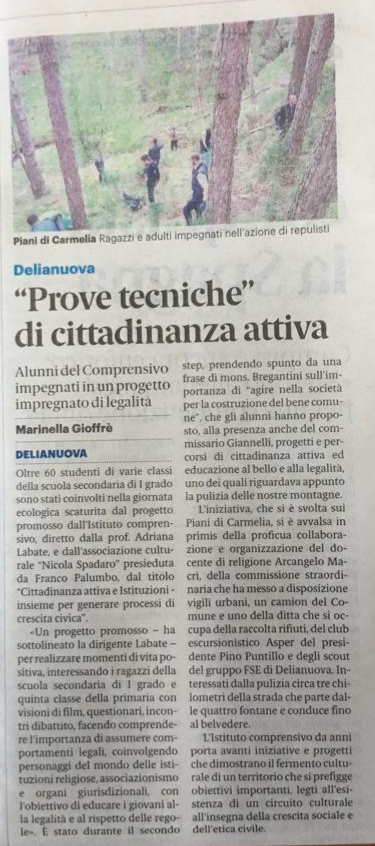 Con il Sindaco di Cosoleto, non vi è stata la collaborazione sperata e da me tenacemente ricercata durante tutto il triennio.Resta ancora senza soluzione il problema del trasporto pomeridiano dei bambini residenti a Cosoleto che frequentano il tempo pieno nella Primaria di Scido, poiché il servizio di trasporto già ai tempi della Dirigente che mi ha preceduta, funzionava poco e male e il Sindaco, recentemente rieletto, non garantirà per il prossimo anno il servizio di trasporto per tutta la settimana di scuola. Nel circuito culturale deliese, un punto di riferimento è rappresentato da Don Emanuele Leuzzi, subentrato al compianto Don Bruno Cocolo, morto il 9 febbraio 2018, che per tanti anni ha guidato la comunità con grande saggezza. Dinamismo, cultura e umanità sono le caratteristiche distintive di questo parroco giovane che ricopre importanti cariche (Assistente Spirituale di Distretto – Calabria dell’Associazione Scout d’Europa, Direttore del Servizio regionale dell’insegnamento della Religione Cattolica). Egli ha dimostrato vicinanza alla comunità in maniera concreta e partecipe, sia assicurando la disponibilità della sala Sant’Elia per i numerosi spettacoli organizzati dalla scuola, che quest’anno è stata privata del teatro comunale, attiguo ai locali scolastici, in quanto dichiarato inagibile, sia partecipando a tante iniziative finalizzate alla crescita morale e civile degli studenti. Altra alta figura di riferimento per l’attività didattica e non solo dell’Istituto è stata quella di S.E. il Vescovo Mons. Francesco Milito, uomo di elevata cultura e di rara capacità comunicativa che non soltanto è stato un prezioso interlocutore ed ha mostrato interesse per il mondo della scuola e per le iniziative che l’Istituto ha realizzato durante l’anno scolastico, ma si è anche speso partecipando direttamente e personalmente a molte di esse, concedendo la sua alta presenza in occasione di incontri e dibattiti ove ha saputo catturare l’attenzione dei ragazzi, riuscendo ad impostare con loro un dialogo costruttivo e accompagnandoli in riflessioni di altro spessore che certamente hanno contribuito alla loro crescita e maturazione morale oltre che culturale. Una proficua collaborazione è stata da me inoltre avviata con il Tribunale dei Minorenni di Reggio Calabria; il rapporto istituzionale, instauratosi a seguito di una vicenda verificatasi durante l’anno scolastico, si è poi evoluto in una più ampia collaborazione, nell’ambito della quale un magistrato già Sostituto Procuratore della Repubblica presso il suddetto Tribunale, ha preso parte ad uno degli incontri organizzati all’interno del Progetto di promozione della legalità, illustrando ai ragazzi funzionamento e competenze del Tribunale per i Minori.  Inoltre durante l’anno scolastico ulteriore rapporto di collaborazione si è venuto ad instaurare con i Servizi Sociali del Comune di Taurianova al fine di consentire ad un nostro alunno, sottratto alla famiglia ed affidato ai Servizi suddetti, di partecipare ad incontri con i docenti per un “ripasso personalizzato”, in modo da affrontare con più sicurezza gli Esami di Stato conclusivi del 1° ciclo d’istruzione.Altro Ente con il quale ho instaurato un rapporto di collaborazione molto proficuo è l’AVIS. Il team dell’AVIS Provinciale è stato protagonista, il 4 aprile, di un Seminario storico nell’ambito del Progetto “ AVIS…sul mare di Odisseo e nella terra dei valori”, Progetto che ha coinvolto ben 40 scuole della provincia.  Ideatore dello stesso l’ Avv. Diego Geria, Vice Presidente provinciale dell’AVIS reggina, il quale ha illustrato agli alunni della Secondaria, in modo avvincente ed originale, la “Chanson d’Aspremont” significativa opera di letteratura medievale di origine normanna, scritta nel XII secolo da un anonimo, oggi oggetto di interesse e studio in tutta Europa, che narra, tra gli altri, un momento fondamentale della vita del giovane Rolando o Orlando, paladino di Carlo Magno ed eroe cavalleresco vissuto nel 700 d.C., che difese la Fede cristiana dagli Arabi in Europa (anche nella Calabria invasa dai Saraceni), che 
fu cantato secoli dopo dalla letteratura carolingia e ripreso dal commediografo emiliano Ludovico Ariosto nel 1500. Il testo narra, appunto, l’epopea del giovane paladino Rolandino, ambientata in quella che per i Normanni, a cui si deve la diffusione dei poemi di tradizione carolingia, divenne la porta a Sud dell’Europa, l’antica Calabria con il suo monte Aspromonte. In tale occasione il Dr. Antonino Posterino, Presidente dell’AVIS Provinciale, ed il Dr. Giuseppe Puntillo, Presidente della sezione AVIS di Delianuova, hanno sottolineato l’importanza della donazione in generale ed in particolare i risultati positivi raggiunti, nella raccolta del sangue, grazie all’apporto delle scuole superiori. La sensibilità dimostrata dai ragazzi verso il tema della donazione del sangue mi ha suggerito, in quella occasione, l’idea, subito raccolta e fortemente supportata da tutto il team avisino, di una ulteriore manifestazione, una vera e propria sfida che ho voluto intitolare “Dona un donatore all’AVIS”.Fermamente convinta che la scuola non sia soltanto un luogo di trasmissione del sapere, ma anche e soprattutto un luogo dove si insegna ai bambini a vivere, ho promosso in tutte le classi, anche quelle della Primaria, una campagna a favore della donazione per far sì che gli alunni sensibilizzassero, a loro volta, i genitori. Il mio impegno, facilitato dalla collaborazione dei docenti, sempre solerti nella promozione delle competenze di cittadinanza attiva, e anche dalla naturale propensione della comunità deliese alla solidarietà, all’altruismo e all’empatìa nei confronti di chi soffre, è stato premiato con un traguardo davvero inaspettato e straordinario. Nell’ambito delle manifestazioni dedicate alla creatività ed alla espressività studentesca, genitori, docenti ed operatori scolastici si sono recati presso l’autoemoteca dell’associazione, che ha sostato nel cortile della scuola per un’intera mattinata, al fine di compiere il meraviglioso gesto della donazione del sangue, consentendo alla nostra scuola di diventare il primo Istituto Comprensivo d’Italia ad avere organizzato una iniziativa del genere. Essa, oltre ad essere adeguatamente evidenziata dai giornali locali, ha suscitato anche l’entusiasmo del Presidente Regionale Avis, Dr. Chiriano, che ha ringraziato me e tutta la comunità per l’incredibile risultato: ben 15 sacche di sangue.Infine, per quanto riguarda la collaborazione con l’Associazione Culturale “N.Spadaro”, si rimanda al paragrafo successivo.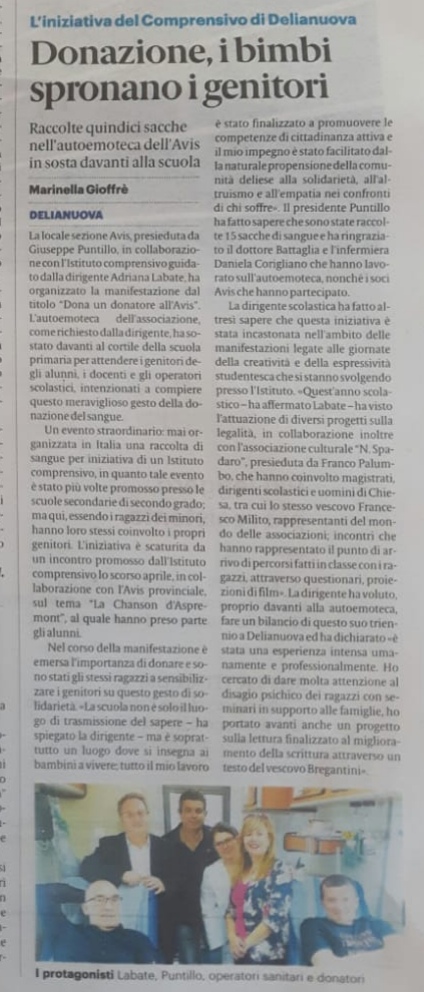 Promozione della Legalità - Progetto “Cittadinanza attiva e Istituzioni: insieme per generare processi di crescita civica”La promozione della cultura della Legalità è sempre stata e resta uno dei punti più qualificanti della nostra azione come scuola e quindi, anche quest’anno, ho organizzato, avvalendomi della collaborazione del Dr. Francesco Palumbo, Presidente dell’Associazione culturale “N.Spadaro” e del supporto dei docenti Antonia Cataldo ed Arcangelo Macrì, rispettivamente “Referente Legalità e cyberbullismo” e “Referente per gli eventi”, una serie di incontri e seminari, da inquadrare nel Progetto “Cittadinanza attiva e Istituzioni: insieme per generare processi di crescita civica”.Esso è stato concepito con lo scopo di veicolare un’idea di Stato “virtuoso” ed attivo nel sociale, attraverso la divulgazione di storie, testimonianze ed esperienze di vita di coloro che lavorano con onestà, passione ed impegno nelle istituzioni giudiziarie e religiose, nel mondo dell’associazionismo e nei vari settori della società civile, contribuendo alla diffusione di quei valori di Giustizia, Solidarietà ed Impegno civile che costituiscono l’arma più efficace contro la mentalità della sopraffazione e del malaffare. Il Progetto, rivolto agli alunni della Secondaria di I grado e delle classi V.e della Primaria, si è sviluppato in tre distinte fasi rispettivamente intitolate: “Costruire insieme legalità”;“Scuola, Istituzioni, Associazioni”;“Liberi di scegliere”.La prima delle iniziative programmate si è svolta 22 marzo, quindi in coincidenza con la XXIV edizione della Giornata della Memoria e dell'Impegno in ricordo delle vittime innocenti delle mafie, presso la scuola di Musica dell’Associazione Culturale “N.Spadaro”. Gli alunni, dopo aver letto in classe, nell’ambito del Progetto di Lettura, il libro “Costruire insieme legalità – la testimonianza di Mons. Giancarlo Maria Bregantini” hanno incontrato l’autrice del libro, la Dott.ssa Carmela Palumbo, ed hanno avuto modo di rivolgerle quesiti per approfondire le tematiche in esso trattate.All’incontro ha partecipato il Vescovo della Diocesi di Oppido M. Palmi Mons. F Milito che è intervenuto sul tema “Chiesa e formazione alla Giustizia”. Al fine di preparare adeguatamente i ragazzi, suggerisco ai docenti di proporre loro la visione in classe, con l’ausilio delle LIM, del film di Francesco Muraca dal titolo “La terra dei santi” che, oltre a mettere a nudo le miserie umane e morali del fronte criminale, il cui cemento interno è fatto di sottomissione e viltà, approfondisce il ruolo delle donne nella ‘ndrangheta su cui si sofferma anche Mons. Bregantini. In data 8 aprile 2019 si è svolto il secondo momento dal titolo “Scuola, Istituzioni, Associazioni” sempre presso la scuola di Musica ed ha visto l’intervento di don Pino Demasi in qualità di Referente dell’ Associazione “Libera” per la Piana di Gioia Tauro che ha intrattenuto i ragazzi sul tema “Coinvolgere e recuperare i giovani per combattere la criminalità”, mentre il viceprefetto Dr. Antonio Giannelli, componente della terna commissariale del Comune di Delianuova, si è soffermato con gli alunni, approfondendo la seguente tematica: “Nell’equilibrio tra il diritto e dovere risiede la vera forza della società”.Il 15 maggio 2019 c’è stato l’ultimo appuntamento, dal titolo “Liberi di scegliere”. Tale momento è stato preceduto dalla visione, in classe, del film omonimo. I ragazzi, in questa occasione, hanno avuto la possibilità di confrontarsi con il Dr. Santo Melidona già Sostituto Procuratore della Repubblica presso il Tribunale per i Minorenni di Reggio Calabria ed attualmente Sostituto Procuratore della Corte d’Appello del capoluogo reggino. Dopo avere illustrato ai ragazzi funzionamento e competenze del Tribunale per i Minori, ha instaurato con loro un interessante dialogo sul tema “Siamo veramente liberi di scegliere nella nostra vita?”All’incontro è intervenuto anche il Presidente dell’ANP, Prof. Giuseppe Gelardi, che ha illustrato l’argomento dell’alternanza scuola-lavoro, partendo dal presupposto che il lavoro è l’arma più efficace per affrancare i giovani dalla criminalità.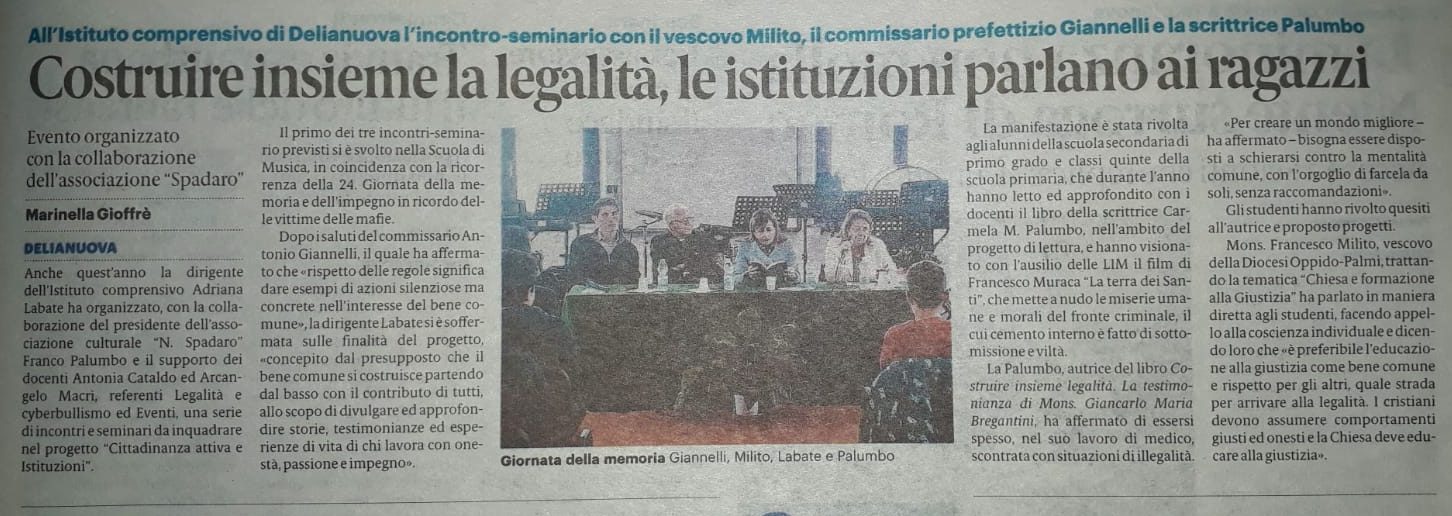 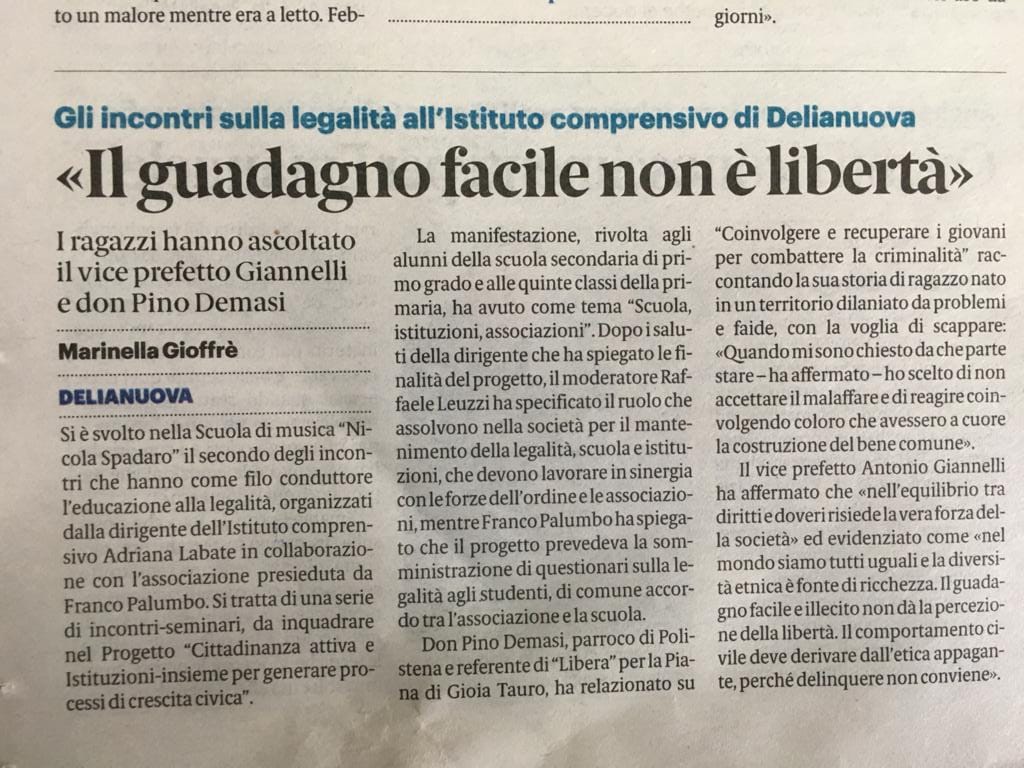 Eventi specialiGrande entusiasmo ha suscitato, la Giornate dell’Arte e della Creatività studentesca, organizzata, con l’aiuto del prof. Arcangelo Macrì, membro del mio staff proprio con delega per gli eventi speciali, e con l’altrettanto fondamentale supporto dei docenti di Arte, Educazione Fisica, Educazione Tecnica ed Educazione e Strumento Musicale della Scuola Secondaria di 1° grado di Cosoleto e Delianuova.  Scopo dell’iniziativa: dare agli studenti la possibilità di far conoscere all’intera comunità la propria espressività attraverso vari linguaggi artistici (teatro, musica, arti visive, canto, ballo e sport), sia esibendosi, sia mostrando gli esiti dei propri lavori, sia ancora illustrando il proprio percorso didattico-artistico e le metodologie utilizzate.Per la buona riuscita dell’evento, ed in particolare per l’allestimento delle location, un contributo determinante è stato offerto dei collaboratori scolastici.Tale evento, che si è rivelato già nella precedente edizione un fiore all’occhiello della scuola,  ha coinvolto pure le classi della Scuola Primaria, e ha rappresentato non solo una corale e gioiosa conclusione dell’anno scolastico ma anche la coerente prosecuzione di un iter strategico e progettuale, da me intrapreso sin dall’insediamento, finalizzato alla creazione di un ambiente di apprendimento stimolante, gioioso e innovativo, oltre che vigile rispetto ai fenomeni di devianza e disagio. La manifestazione si è aperta con l’esibizione teatrale delle tre classi della Secondaria di Cosoleto, impegnati nel riproporre la novella di Pirandello “La giara”, che è stata rappresentata, a grande richiesta, in tutti i plessi dell’Istituto Comprensivo data l’eccezionale bravura degli studenti, mirabilmente preparati oltre che dalla Prof.ssa Marinella Gioffrè, che ha rielaborato in chiave dialettale il testo di Pirandello, da tutti gli altri docenti del plesso.Al termine i genitori hanno potuto visionare la mostra allestita dai ragazzi nel plesso centrale di Delianuova, con i tantissimi lavori realizzati, durante l’anno scolastico, sotto la guida dei docenti Lucà, Morgante e Tirotta.Successivamente, nell’ampio cortile del plesso deliese i ragazzi si sono cimentati nell’esecuzione sia di brani classici, sotto la direzione del M° Gaetano Pisano, sia di opere di musica leggera, questa volta diretti dal M° Gianbruno Meduri. Protagonista di questa seconda parte del Concerto l’alunno Michele Italiano, che si è cimentato in un coinvolgente assolo di tango con la fisarmonica.L’evento si è concluso con i giochi sportivi sotto la guida del docente Nunzio Gullì.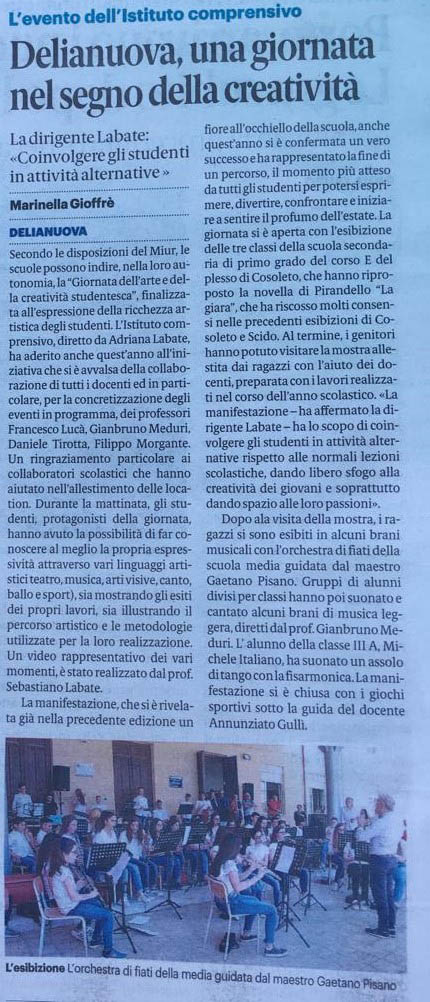 Adempimenti “straordinari”Al lavoro ordinario, già di per sé gravoso per la complessità della scuola in generale, e dell’Istituto Comprensivo di Delianuova in particolare (per il fatto di essere costituito da 5 plessi posizionati in tre diversi comuni) quest’anno se ne sono aggiunti altri che si potrebbero definire “straordinari” o perché legati a nuove norme o perché si ripresentano ogni tre anni. Essi sono qui di seguito sintetizzati:- predisposizione del nuovo PTOF 2019/2022;- rinnovo del Comitato per la valutazione del servizio dei docenti; - adeguamento alla nuova normativa relativa alla Privacy.Della rimodulazione del PTOF ho già parlato nei paragrafi precedenti.Quanto al Comitato per la valutazione del servizio dei docenti, il Consiglio d’Istituto, in data 5 settembre 2018 ha eletto la docente Antonia Cataldo e i genitori Alfonso Macrì e Antonio Costarella e qualche giorno dopo, il 12/09/2018, il Collegio Docenti ha eletto le insegnanti Soccorsa Carbone e Marinella Gioffrè.Successivamente l’USR, con Decreto prot. n. 4990 del 21/03/2019, ha individuato, quale componente esterno, la Prof.ssa Rosa Alba Cristarella.Il neo eletto Comitato, insediatosi lo scorso 6 maggio 2019, ha approvato il nuovo Regolamento riguardante i criteri per l’assegnazione del c.d. bonus premiale ai docenti, lavorando su una bozza già predisposta lo scorso anno dal Comitato precedente che, tuttavia, essendo in scadenza, ha voluto rinviare il tutto, rimettendo la decisione al nuovo Comitato. I nuovi criteri sono stati sottoposti alle RSU ed ai rappresentanti delle organizzazioni sindacali territoriali, riscuotendo parere positivo.  Essi sono stati pubblicati sul Sito web della scuola.In merito alla nuova normativa sulla privacy, anche le scuole hanno dovuto adeguarsi al Regolamento UE 2016/679, noto come GDPR (General Data Protection Regulation) ed al D.Lgs n. 101 del 2018, che hanno realizzato una vera e propria rivoluzione culturale all’interno di molte prassi. In ottemperanza alla normativa sopra citata, ho provveduto alla designazione degli Incaricati del trattamento dei dati personali in relazione alle operazioni di elaborazione di dati personali (su supporto cartaceo e/o elettronico), ai quali personale della scuola, genitori e fornitori hanno accesso nell'espletamento delle funzioni e dei compiti assegnati nell’ambito del rapporto di lavoro con la scuola.  Sul sito web sono stati pubblicati i provvedimenti di incarico che ogni dipendente, in relazione al proprio profilo di appartenenza, ha dovuto prelevare, stampare e conservare. Le Referenti di plesso hanno fatto firmare a tutto il personale in servizio (docenti e ATA) la circolare interna con cui ho informato della pubblicazione sul sito delle varie nomine. Tale circolare, una volta firmata, è stata restituita agli Uffici di Dirigenza: essa rappresenta la notifica delle informative, delle Linee Guida e la certificazione dell'avvenuta consegna dell'incarico. Sul sito e nell'area GDPR ho messo a disposizione i seguenti documenti: 1.AUTORIZZAZIONI E LIBERATORIE: Autorizzazione account alunni; Dichiarazione  liberatoria foto - videoriprese;2. INFORMATIVE: Informativa BES; Informativa dipendenti; Informativa famiglie; Informativa fornitori; Informativa sul trattamento dati personali sito web;3. NOMINE: Incarico Collaboratore scolastico – personale ausiliario; Incarico Docenti; Incarico fornitori; Incarico personale segreteria;4. LINEE GUIDA PER IL TRATTAMENTO E LA PROTEZIONE DEI DATI: Linee guida per Assistenti amm.; Linee guida per Collaboratori Scolastici; Linee guida per Docenti;  5. MODULISTICA: Modello per la segnalazione in materia di cyberbullismo; Modulo di richiesta rilascio Id e Password per utilizzo rete wifi; Modulo esercizio diritti personali;6. VADEMECUM: Privacy tra i banchi di scuola – vademecum del Garante; La scuola a prova di privacy;7. ORGANIGRAMMA PRIVACY.Sicurezza dell’Ambiente ScolasticoIn questo ambito ho ritenuto di fondamentale importanza promuovere e preservare la continuità con quanto già fatto in passato, perseguendo nel contempo una migliore strutturazione delle misure di sicurezza, e ciò si è tradotto in frequenti visite nei plessi, in costanti richieste inoltrate ai Comuni (per l’integrazione della documentazione, per l’adeguamento degli edifici scolastici alla normativa vigente e per la revisione degli estintori), nella effettuazione di ripetute e costanti prove di evacuazione con simulazione di scosse telluriche e nello svolgimento delle riunioni periodiche sulla sicurezza, con la partecipazione delle RSU e delle Referenti di plesso. Il tutto è stato predisposto con la consulenza e la collaborazione dell’Ing. Domenico Catalano, al quale la Scuola ha affidato, anche  quest’anno, la gestione della sicurezza nei luoghi di lavoro, individuandolo quale Responsabile del Servizio Prevenzione e Protezione. Il Documento di Valutazione dei rischi è stato regolarmente aggiornato nel corso delle riunioni periodiche svoltesi secondo la vigente normativa. Nell’ultima parte dell’anno, sono iniziati lavori di edilizia sulla struttura esterna del plesso Infanzia di Scido. Grazie alla disponibilità del Responsabile della Ditta ed alla solerzia dell’Ing. Catalano, tali lavori si stanno svolgendo con celerità e con l’adozione di tutte le misure atte a garantire la sicurezza di alunni ed operatori scolastici.Sempre a cura dell’Ing. Catalano, sono stati effettuati corsi di formazione per tutto il personale.Progetto “Mantenimento del decoro e della funzionalità degli immobili scolastici” A.S. 2018/19Per ciò che concerne il decoro, anche quest’anno scolastico si è proseguito nel percorso di abbellimento e miglioramento della funzionalità dell’Istituto, razionalizzando l’uso dei fondi pervenuti.Direzione e coordinamento dell’attività organizzativa La funzione di direzione e coordinamento dell’attività organizzativa si è svolta nella convinzione che la scuola, per essere efficace, deve disporre di una componente direzionale imperniata non solo sul Dirigente, ma anche su ruoli intermedi chiamati a coordinare le funzioni dei vari momenti della vita collettiva. La complessità della scuola autonoma accredita l’idea che il solo Dirigente scolastico è insufficiente per l’efficace funzionamento dell’organizzazione. L’attività organizzativa, dunque, ha impegnato più docenti, ciascuno con specifiche deleghe, che ho coordinato in un’ottica di lavoro di squadra finalizzato al continuo miglioramento dell’offerta formativa. Nell’assegnazione dei docenti alle classi e alle attività ho tenuto conto delle competenze personali, delle esperienze pregresse, della disponibilità di ciascun docente, della continuità degli interventi formativi. Sono state individuate dal Collegio dei docenti le Funzioni Strumentali alla realizzazione del Piano dell’offerta formativa, che sono state assegnate a docenti competenti e motivati. Sono stati designati i docenti coordinatori dei Consigli di classe e di Interclasse. Il Fondo di Istituto è stato utilizzato per compensare eventuali impegni orari aggiuntivi derivanti da attività di supporto al Dirigente scolastico e di coordinamento didattico o da Progetti extracurricolari.  Il personale amministrativo è stato assegnato ai vari compiti secondo le modalità definite dalla Contrattazione Integrativa di Istituto. I collaboratori scolastici sono stati assegnati ai reparti secondo i criteri fissati nella Contrattazione integrativa di istituto, che ha regolamentato anche le modalità di assegnazione di incarichi specifici e di attività a carico del Fondo dell’Istituzione Scolastica.  Rendicontazione socialeIn una organizzazione complessa quale è la scuola dell’autonomia, ritengo fondamentale comunicare sia alla società in senso lato, sia alla comunità in senso stretto, sia ancora alle istituzioni governative da cui dipende, i risultati raggiunti attraverso l’impiego delle risorse assegnate a titolo economico, culturale, intellettuale, di tempi, di persone e di tecnologie. Anche quest’anno, nell’ottica di un’autentica “accountability” economica e sociale, ho promosso la nomina di un docente Referente al Bilancio Sociale ed il Collegio dei docenti  ha ri-affidato  al Prof. Arcangelo Macrì, che è anche Presidente del Consiglio d’Istituto, il compito di redigere tale documento mediante il quale sintetizzare agli stakeholders le attività ed i progetti realizzati dalla scuola, illustrandone non solo gli obiettivi ma anche la ricaduta sull’utenza nonché le spese sostenute per l’espletamento degli stessi.Progettazione di classeLa progettazione didattica delle classi è stata realizzata nell’ambito del Curricolo Verticale elaborato dall’Istituto secondo le Indicazioni Nazionali del MIUR. L’attuazione delle progettazioni didattiche è stata monitorata e condivisa nelle riunioni dei Consigli di classe. Grande attenzione è stata prestata per garantire la continuità fra i diversi ordini di scuola, attraverso incontri tra docenti, a mezzo progettazione verticale e progettualità condivise fra le sezioni/classi dei c.d. anni ponte. Le Rubriche di valutazione delle Competenze disciplinari e di Cittadinanza Europee, elaborate lo scorso anno e perfezionate nei mesi scorsi, sono andate finalmente a regime, a coronamento di un lungo lavoro da parte di tutta la comunità docente.Alunni disabili, BES, DSA, stranieri : Inclusione e MonitoraggiL’attenzione agli alunni con difficoltà è sempre stata al centro della mia azione dirigenziale e, al fine di ottenere risultati ancora più lusinghieri nel settore dell’inclusione, ho riproposto il Progetto di screening (vedi pag. 7 della presente relazione) ed ho anche proposto ed ottenuto dal Collegio docenti una rimodulazione delle mansioni assegnate alla F.S. Area 3 “Interventi e servizi per gli studenti”.Mentre negli anni precedenti tale figura si occupava solo dell’orientamento in uscita, da quest’anno tale incarico è stato rimodulato completamente e, per la complessità e vastità delle aree di competenza, ho proposto ed ottenuto di affidare tale Funzione Strumentale a ben 3 docenti di sostegno ad ognuna delle quali è stata affidata una sotto- area. Alla docente Assunta Princi è stata assegnata la sotto –area degli alunni disabili, all’Ins. Florinda Carbone quella dedicata BES e DSA, alla Prof.ssa Francesca Princi quella relativa a Inclusione, Accoglienza e Continuità. In generale ci si è prefissati un obiettivo fondamentale: favorire un clima inclusivo, promuovendo l’integrazione di ogni singolo alunno, affinché ognuno potesse esprimere al meglio il proprio potenziale e sentirsi parte integrante di una grande comunità. Secondo me ed i miei docenti, lo scopo dell’Istituzione scolastica è infatti quello non solo di accogliere le diversità, ma di metterle al centro della sua offerta formativa. La scuola deve cioè dare soddisfazione ai bisogni formativi di tutti gli alunni, qualunque sia la loro condizione individuale. Oltre a tutti gli adempimenti relativi ai disabili ed alla continuità ed accoglienza (per i quali si rimanda alla relazione finale al Collegio delle FF.SS. dell’Area 3, davvero esaustiva e corredata da grafici), una notazione particolare merita il lavoro di monitoraggio degli alunni DSA e BES compiuto dalla docente Florinda Carbone.Integrazione/Monitoraggio alunni con DSA.Per quanto riguarda gli alunni con problemi di DSA, frequentanti l’Istituto (Legge n. 170 dell’8 ottobre 2010) è stata controllata la documentazione presente a scuola e contattate le famiglie a cui é stato offerto ogni possibile chiarimento.  Ai coordinatori e ai docenti delle classi interessate sono state fornite le Linee guida ministeriali per il diritto allo studio degli studenti con DSA e il modello di Piano didattico Personalizzato. Inoltre è stata data ogni utile indicazione sugli strumenti compensativi e sulle misure dispensative possibili da adottare ed anche suggerimenti per individuare le forme didattiche e i criteri di valutazione più adeguati al tipo di deficit legato al modo di apprendere, al fine di scegliere il percorso educativo didattico più idoneo al raggiungimento del successo formativo di questi alunni. E’ stato quindi redatto e attivato il Progetto “Dimmi come impari”, al fine di rilevare e monitorare l’andamento didattico-educativo degli alunni DSA. Sono stati fissati incontri durante l’anno con docenti e genitori, consegnate griglie d’osservazione iniziale e finale con l’obiettivo di valutare e monitorare il percorso educativo di ciascun alunno sia della Scuola Primaria che della Scuola Secondaria di I gradoIntegrazione/Monitoraggio alunni con BES (altri BES senza certificazione)Sono stati seguiti e monitorati con attenzione tutti gli alunni BES certificati e non certificati. Da quest’anno è stato pianificato e attuato il Progetto di rilevazione e monitoraggio delle metodologie inerente l’andamento didattico-educativo di tali alunni (“Dimmi come impari”). Sono stati fissati degli incontri di verifica iniziale e finale durante l’anno con docenti e genitori, consegnante delle griglie d’osservazione ai docenti con l’obiettivo di valutare il percorso educativo di ciascun alunno sia nella Scuola Primaria che Secondaria di I grado.E’ stato altresì adottata una scheda per la rilevazione degli alunni con disagio scolastico frequentanti l’Istituto al fine di elaborare il relativo Piano Annuale.Valutazione degli alunni. Gli alunni, nella maggior parte dei casi, hanno frequentato regolarmente le lezioni ed hanno raggiunto gli obiettivi fissati dalle programmazioni annuali. Le attività di valutazione sono state mirate a rilevare gli apprendimenti, in termini di conoscenze, abilità e competenze ed il comportamento degli alunni, evitando una valutazione intesa come momento sanzionatorio.  Le votazioni, in massima parte positive, dimostrano, nonostante l’alto tasso di difficoltà di apprendimento e di disabilità, la professionalità con cui gli alunni sono stati seguiti da un corpo docente attento agli aspetti sottesi del curricolo, oltre che alle istanze del mondo attuale. L’azione educativa così intesa evidenzia che gli alunni sono considerati quale centro dell’azione educativa volta a creare situazioni di crescita e maturazione costante.  Gli alunni disabili o con DSA sono stati seguiti con interventi personalizzati, mantenendo un contatto costante con la famiglia e con gli specialisti, sia pubblici che privati.  CONCLUSIONIMi accingo a trasferirmi da questa scuola, troppo lontana, ahimè, dal mio luogo di residenza, dai miei cari, dopo tre anni di intenso lavoro, con la consapevolezza di avere dato tanto in termini di presenza, apertura al dialogo e tenace perseguimento di un obiettivo: creare un clima favorevole al benessere psico-fisico dei discenti, requisito indispensabile per favorirne l’apprendimento, e migliorare l’organizzazione scolastica per assicurare il benessere anche dei docenti e del personale tutto.Vado via con la certezza di avere ricevuto tanto, in termini di arricchimento umano ed anche di crescita professionale. Sono sinceramente grata a chi ha creduto in me e forse ancor più a chi non lo ha fatto perché i problemi, le incomprensioni, le difficoltà temprano e fanno migliorare.Il bilancio di questo triennio non può che essere positivo soprattutto per il rapporto di grande collaborazione con le famiglie e per l’affetto che mi hanno dimostrato gli allievi, particolarmente quelli dei plessi periferici per i quali ho combattuto tanto contro amministratori non sempre attenti alle loro esigenze.Ho voluto dare la priorità alla concretezza, preferendo iniziative utili all’utenza anziché utili alla visibilità della mia persona. Ecco perché ho puntato sulla didattica, promuovendo progetti di lettura, recupero e potenziamento, legalità, cittadinanza attiva, viaggi d’istruzione. Ecco perché ho pensato alle famiglie, alle quali ho cercato di offrire momenti formativi sul disagio psichico e comportamentale delle nuove generazioni, partendo dalla convinzione che senza la collaborazione e l’apporto educativo dei genitori, la scuola può fare ben poco.  Rivolgo quindi a tutti un saluto affettuoso, sperando di avere lasciato un buon ricordo e di essere considerata un’amica di questa comunità. Per quanto sopra esposto, chiedo al Consiglio di Istituto di approvare la presente relazione. Approvata dal Consiglio di Istituto nella seduta del 27/06/2019. Il Dirigente ScolasticoProf.ssa Adriana LABATEFirma autografa sostituita da indicazione a stampaex art. 3 c. 2 del D.Lvo n. 39/9                                                                                                                                   Euro – lordo dipendenteFunzioni strumentali al POF (art. 33 CCNL 29/11/2007)4.103,72Indennità di direzione al DSGA3.210,00Indennità di sostituzione del DSGA  342,00Incarichi specifici personale ATA             1.821,02Collaboratori del Dirigente Scolastico             4.025,00Personale docente           21.702,79Personale ATA           7.617,50Assistenti amministrativi            2.755,00Collaboratori scolastici           4.862,50Progetto ore eccedenti docenti              1.704,29Sostituzione colleghi assentiAssistenti amministrativi             1.015,00Collaboratori scolastici            1.000,00Lavoro straordinario preventivamente autorizzatoAssistenti amministrativi            1.740,00Collaboratori scolastici            1.500,00            “                            intensificazione750,00            “                        rapporti con l’esterno625,00            “                      lavori di manutenzione750,00            “                      controlli periodici solai237,50